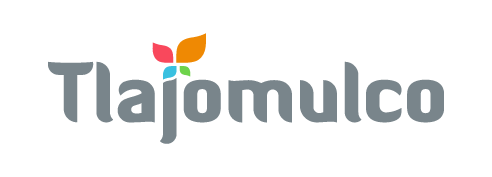 Estadísticas de visitas al sistema de consulta electrónica – julio a septiembre 2023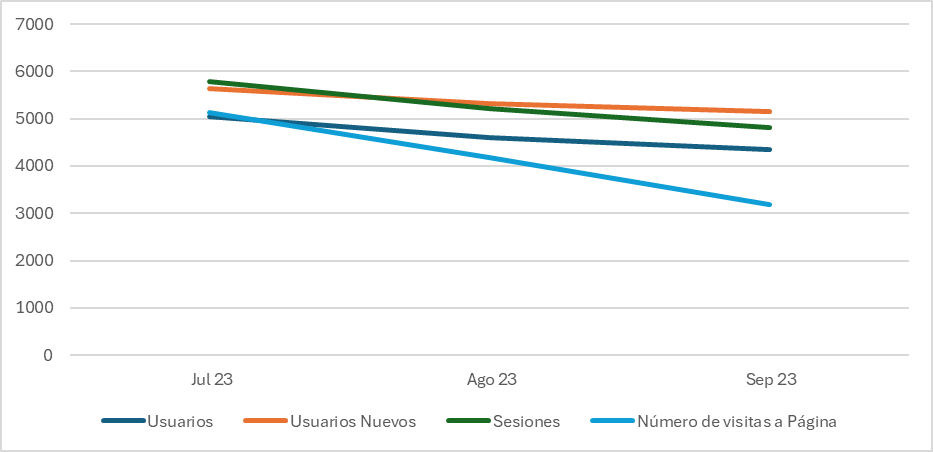 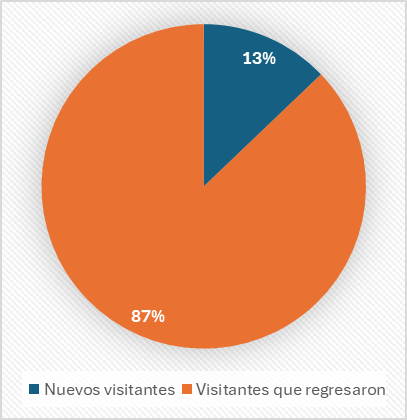 